The following skills knowledge and experience are relevant to this post. Your application should address each of these points and use examples from paid or unpaid work or personal experience.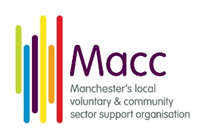 HOUR Manchester Project CoordinatorPerson SpecificationAssessed byExperience of bringing together diverse groups of people and organisations around a shared purpose and a desire to do things differentlyApplication/ InterviewExperience of establishing and facilitating networks and conversationsApplication/ InterviewExcellent interpersonal skills and the ability to build collaborative and trusting relationships with a range of people at different levels and placesApplication/ InterviewA good understanding of the opportunities and challenges that may arise when working with a number of organisations and sectors that will have different perspectives and ideas.Application/ InterviewUnderstanding of, and commitment to asset and strength based approaches that identify, build upon and connect the strengths, skills and gifts that exist, but are often overlooked in communitiesApplication/ InterviewExcellent knowledge of community development principles and practicesApplication/ InterviewExperience of working in ways that promote mutual support and self-help, rather than dependencyApplication/ InterviewExperience of being an active and connected member of a communityApplication/ InterviewAn ability to motivate and enthuse people to challenge the usual ways of thinking and workingApplication/ InterviewA passion for exploring new ways of thinking critically and constructively about the economy and the ways it works and doesn’t work for local peopleApplication/ InterviewExperience of using creative approaches to develop new initiativesApplication/ InterviewAbility to be innovative and flexible in your approach. Being comfortable with experimenting, responding to emergent ideas and with developing and testing hypotheses and assumptions. Application/ InterviewA good track record of project and performance management, including managing budgets, evaluating outcomes and telling the story of the wider impactApplication/ InterviewA good understanding of equalities legislation, safeguarding issues and solutions to overcome barriers to inclusionApplication/ InterviewGeneralWillingness and ability to travel, generally in Manchester but occasionally beyond, e.g. for conferences or trainingApplicationWillingness to undertake personal development and relevant trainingApplicationThe ability and initiative to work in a systematic way. Being able to plan and manage your own workload and manage your time and performanceApplicationWillingness to work flexibly, which may include attending meetings and events outside standard office hours (for which time off in lieu will be given)Application